Por todo ello, se autoriza la presentación de la tesis doctoral.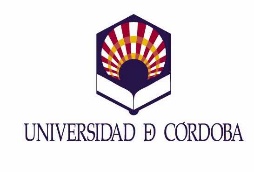 INFORME RAZONADO DE LAS/LOS DIRECTORAS/ES DE LA TESIS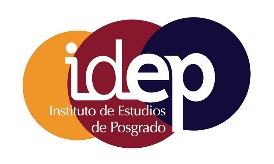 Este documento se presentará junto con el depósito de la tesis en https://moodle.uco.es/ctp3/DOCTORANDA/OTÍTULO DE LA TESIS:INFORME RAZONADO DE LAS/LOS DIRECTORAS/ES DE LA TESIS(se hará mención a la evolución y desarrollo de la tesis, así como a trabajos y publicaciones derivados de la misma)Córdoba, a Córdoba, a Córdoba, a Las/los directoras/es Las/los directoras/es Las/los directoras/es Fdo.: